СУМСЬКА МІСЬКА РАДАVIІ СКЛИКАННЯ LVIII СЕСІЯРІШЕННЯНа підставі листів управління освіти і науки Сумської міської ради 
від 11.10.2019 № 13.01-18/1434, від 23.10.19 № 13.01-18/1494, від 30.10.2019 
№ 13.01-18/1519, відділу охорони здоров’я Сумської міської ради від 28.10.2019 № 24.01-07/1471, відділу культури Сумської міської ради від 23.10.19 
№ 405/25.03-11, департаменту фінансів, економіки та інвестицій Сумської міської ради від 02.10.19 № 5358/04.04.10-22, від 23.10.2019 № 5617/04.03.07-11, від 04.10.19 № 5423/04.04.12-23, від 01.11.2019 № 5738/04.03.07-15, від 04.11.19 № 5786/04.04.10-22, з метою ефективного використання коштів для здійснення заходів з підвищення енергоефективності у бюджетній сфері міста, керуючись статтею 25 Закону України «Про місцеве самоврядування в Україні», Сумська міська радаВИРІШИЛА:Унести зміни до рішення Сумської міської ради 
від 21 грудня 2016 року № 1548-МР «Про Програму підвищення енергоефективності в бюджетній сфері міста Суми на 2017-2019 роки» 
(зі змінами), а саме:Розділ 1 «Загальна характеристика Програми» додатку до рішення викласти в новій редакції згідно з додатком 1 до цього рішення.Додаток 2 «Напрями діяльності, завдання та заходи Програми підвищення енергоефективності в бюджетній сфері міста Суми 
на 2017-2019 роки», додаток 3 «Перелік завдань Програми підвищення
енергоефективності в бюджетній сфері міста Суми на 2017-2019 роки», 
додаток 4 «Результативні показники виконання завдань Програми
підвищення енергоефективності в бюджетній сфері міста Суми 
на 2017-2019 роки», додаток 5 «Очікувані результати від реалізації Програми підвищення енергоефективності в бюджетній сфері міста Суми на 
2017-2019 роки» до Програми підвищення енергоефективності в бюджетній сфері міста Суми на 2017-2019 роки викласти в новій редакції згідно з додатками 2-5 до цього рішення.Організацію виконання даного рішення покласти на першого заступника міського голови Войтенка В.В.Сумський міський голова                                                                     О.М. ЛисенкоВиконавець: Липова С.А.		08.11.2019Ініціатор розгляду питання − міський голова.Проект рішення підготовлено департаментом фінансів, економіки та інвестицій Сумської міської ради.Доповідач: Липова С.А.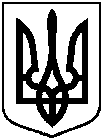 Проект оприлюднено«_____» ________________ 2019 р.від                     2019 року №         – МР м. СумиПро внесення змін до рішення Сумської міської ради від 21 грудня 2016 року № 1548-МР «Про Програму підвищення енергоефективності 
в бюджетній сфері міста Суми на 2017-2019 роки» (зі змінами)» 